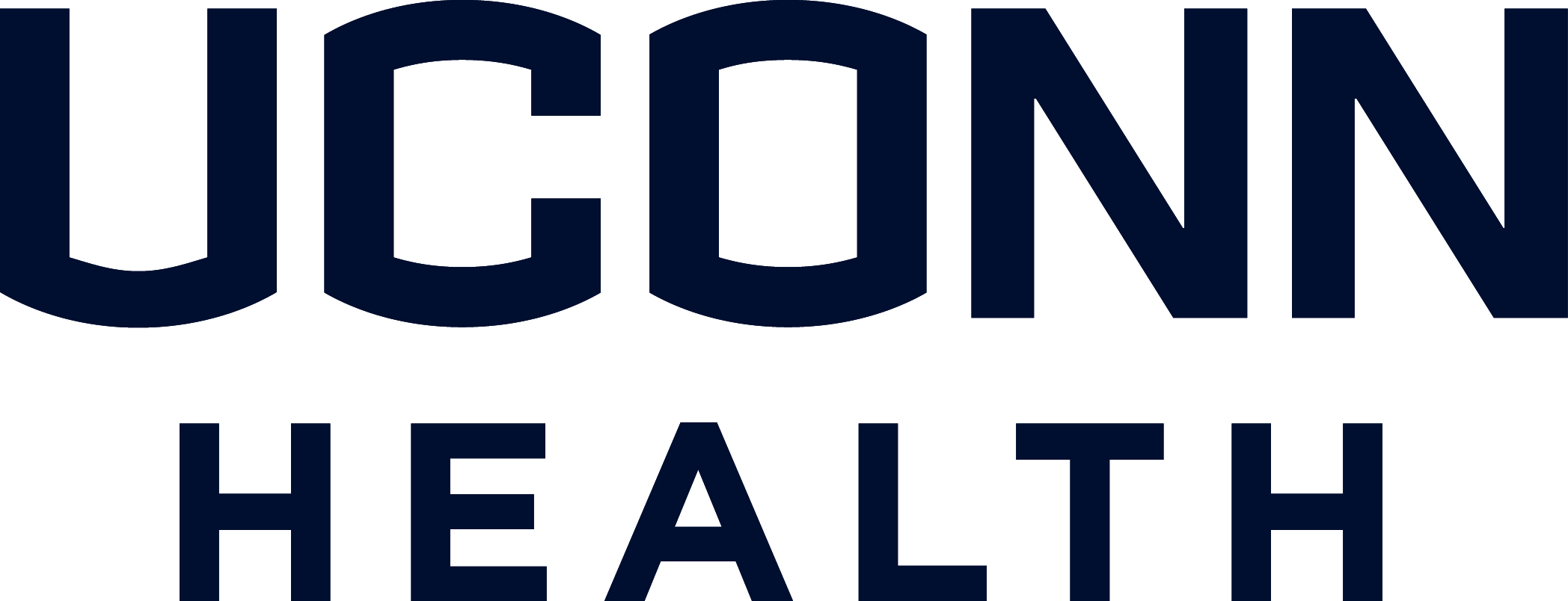 Biomedical Science PhD ProgramRequest for Waiver of the Third Laboratory RotationThere are a number of important elements in selecting your major advisor and thesis laboratory.  Notably, it is important to recognize that the experience and professional relationship between the student and advisor will determine your success in your thesis studies. You will spend a good chunk of your adult life in your thesis lab and it is important that this choice be made wisely so that you have the opportunity to gain the greatest possible benefit from the educational, research, and future opportunities perspectives.  The decision to pursue a thesis and waive your third rotation should not be based solely on the financial resources and/or availability of positions, as these are dynamic factors that change frequently. This is a two-page form.  Please type the information on the form.  Hand written forms are not acceptable.  Return the completed form to the Chair of the Graduate Programs Committee, Dr. Stephen Crocker, crocker@uchc.edu, 860-679-8750.Considering the information above, discuss your reason(s) for requesting a waiver of the third laboratory rotation:  This waiver is contingent upon earning a passing grade (B or better) in both laboratory rotations. Upon receiving the waiver, the student should complete Parts 1 and 2 of the Change of Major Advisor Form; accessed via this link: https://health.uconn.edu/graduate-school/current/https://health.uconn.edu/graduate-school/current/.      For GPC use onlyRevised form.  Approved 03-20-2018.Updated Chair.  08-02-2018Name:Proposed thesis advisor:Proposed area of concentration:Date:Advisor for first laboratory rotation:Advisor for second laboratory rotation:SignaturesSignaturesStudent:First year advisor:Future Major Advisor:AoC Director:Department Chair or Center Director:ApproveDisapproveDate